УТВЕРЖДЕНЫприказом Министерствапросвещения Российской Федерацииот 13 марта 2019 года N 114Показатели, характеризующие общие критерии оценки качества условий осуществления образовательной деятельности МАОУ НПСОШ№2, осуществляющей образовательную деятельность по основным общеобразовательным программамНоябрь 2021 г. I. Показатели, характеризующие открытость и доступность информации об организации, осуществляющей образовательную деятельность (далее - организации)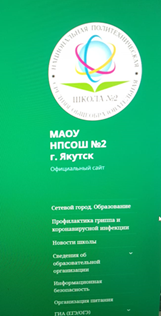 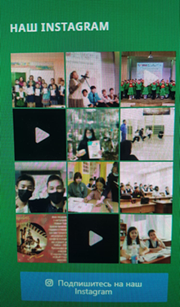 II. Показатели, характеризующие комфортность условий, в которых осуществляется образовательная деятельность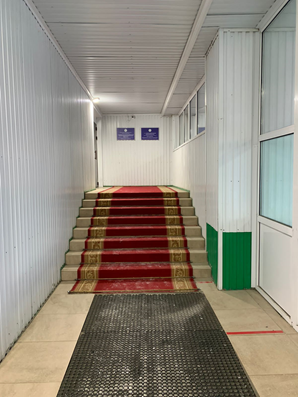 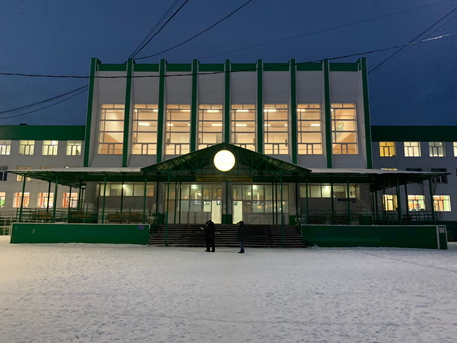 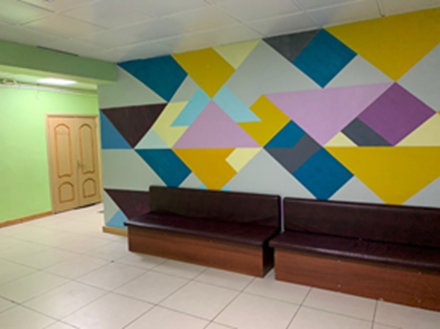 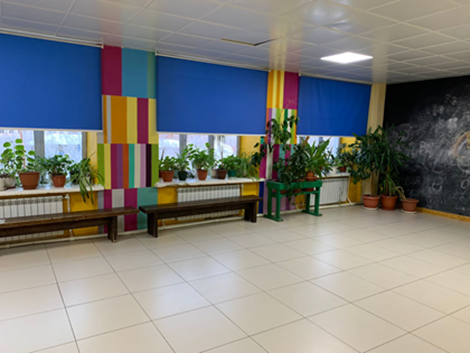 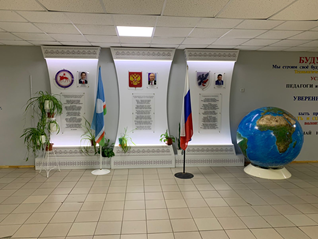 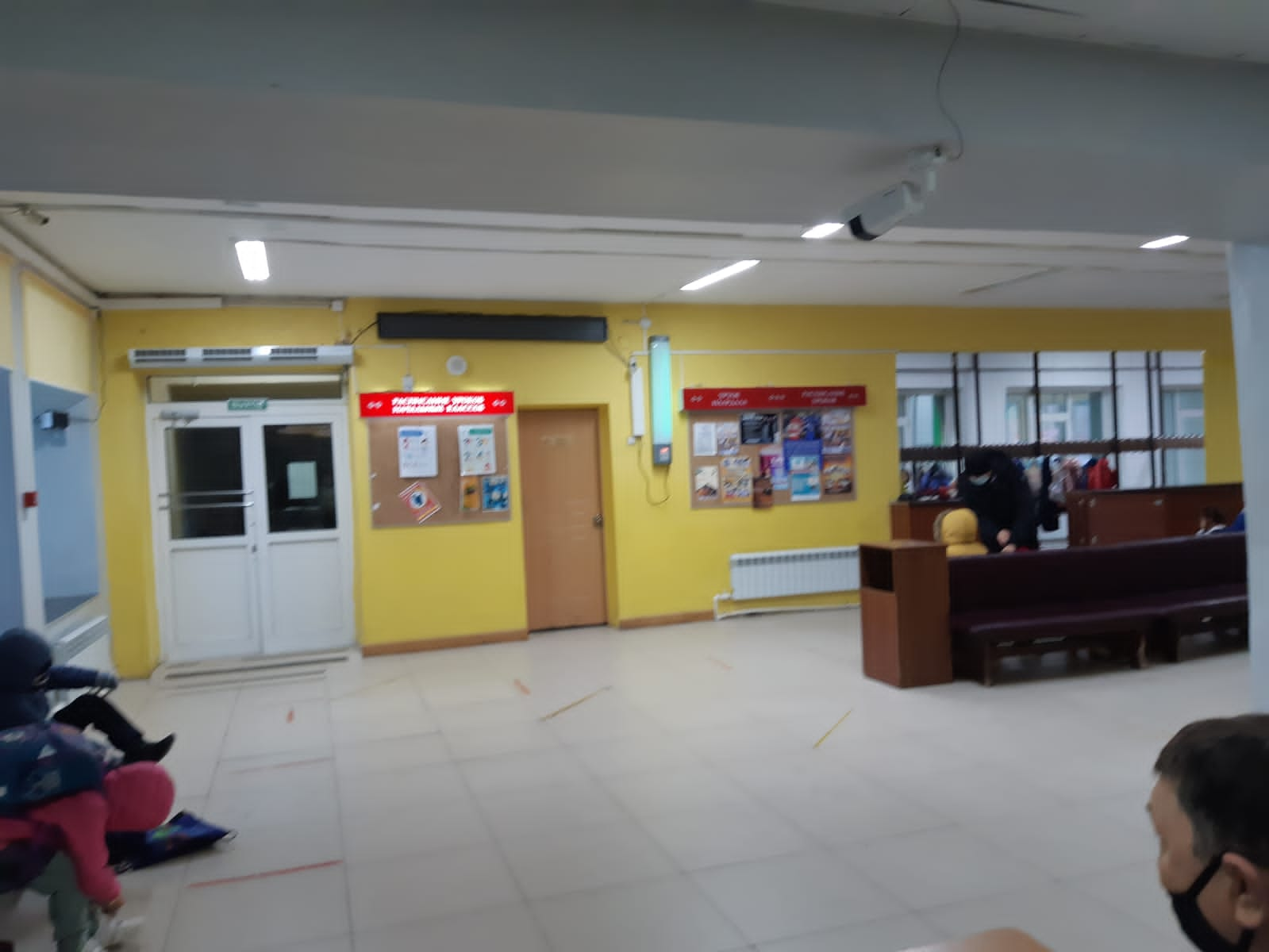 III. Показатели, характеризующие доступность образовательной деятельности для инвалидов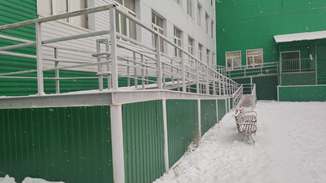 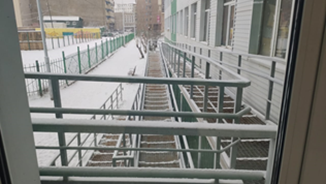 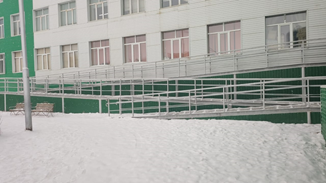 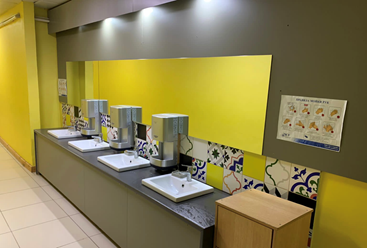 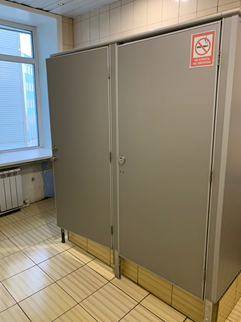 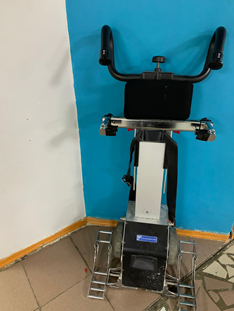 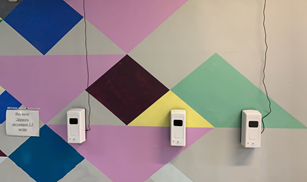 IV. Показатели, характеризующие доброжелательность, вежливость работников организацииV. Показатели, характеризующие удовлетворенность условиями осуществления образовательной деятельности организацийNп/пПоказателиПоказатели1.1.Соответствие информации о деятельности организации, размещенной на общедоступных информационных ресурсах, ее содержанию и порядку (форме) размещения, установленным нормативными правовыми актами:- на информационных стендах в помещении организации;- на официальном сайте организации в информационно-телекоммуникационной сети "Интернет" (далее - сайт)Соответствие информации о деятельности организации, размещенной на общедоступных информационных ресурсах, ее содержанию и порядку (форме) размещения, установленным нормативными правовыми актами:- на информационных стендах в помещении организации;- на официальном сайте организации в информационно-телекоммуникационной сети "Интернет" (далее - сайт)+1.1.1Соответствие информации о деятельности организации, размещенной на информационных стендах в помещении организации, установленным нормативными правовыми актами.Соответствие информации о деятельности организации, размещенной на информационных стендах в помещении организации, установленным нормативными правовыми актами.+1.1.2Соответствие информации о деятельности организации, размещенной на официальном сайте организации, ее содержанию и порядку (форме), установленным нормативными правовыми актами.Соответствие информации о деятельности организации, размещенной на официальном сайте организации, ее содержанию и порядку (форме), установленным нормативными правовыми актами.+1.2.Наличие на официальном сайте организации (учреждения) информации о дистанционных способах обратной связи и взаимодействия с получателями услуг и их функционирование:- телефона;- электронной почты;- электронных сервисов (форма для подачи электронного обращения, получение консультации по оказываемым услугам, раздел "Часто задаваемые вопросы");- технической возможности выражения получателями образовательных услуг мнения о качестве оказания услуг (наличие анкеты для опроса граждан или гиперссылки на нее)Наличие на официальном сайте организации (учреждения) информации о дистанционных способах обратной связи и взаимодействия с получателями услуг и их функционирование:- телефона;- электронной почты;- электронных сервисов (форма для подачи электронного обращения, получение консультации по оказываемым услугам, раздел "Часто задаваемые вопросы");- технической возможности выражения получателями образовательных услуг мнения о качестве оказания услуг (наличие анкеты для опроса граждан или гиперссылки на нее)+1.3.Доля получателей образовательных услуг, удовлетворенных открытостью, полнотой и доступностью информации о деятельности организации, размещенной на информационных стендах, на сайте (в % от общего числа опрошенных получателей образовательных услуг)Доля получателей образовательных услуг, удовлетворенных открытостью, полнотой и доступностью информации о деятельности организации, размещенной на информационных стендах, на сайте (в % от общего числа опрошенных получателей образовательных услуг)98%N п/пПоказатели2.1.Обеспечение в организации комфортных условий, в которых осуществляется образовательная деятельность:- наличие зоны отдыха (ожидания);- наличие и понятность навигации внутри организации;- наличие и доступность питьевой воды;- наличие и доступность санитарно-гигиенических помещений;- санитарное состояние помещений организации+++++2.2.Доля получателей образовательных услуг, удовлетворенных комфортностью условий, в которых осуществляется образовательная деятельность (в % от общего числа опрошенных получателей образовательных услуг)98%N п/пПоказатели3.1.Оборудование территории, прилегающей к зданиям организации, и помещений с учетом доступности для инвалидов:- оборудование входных групп пандусами (подъемными платформами);- наличие выделенных стоянок для автотранспортных средств инвалидов;- наличие адаптированных лифтов, поручней, расширенных дверных проемов;- наличие сменных кресел-колясок;- наличие специально оборудованных санитарно-гигиенических помещений в организации+++-+3.2.Обеспечение в организации условий доступности, позволяющих инвалидам получать образовательные услуги наравне с другими:- дублирование для инвалидов по слуху и зрению звуковой и зрительной информации;- дублирование надписей, знаков и иной текстовой и графической информации знаками, выполненными рельефно-точечным шрифтом Брайля;- возможность предоставления инвалидам по слуху (слуху и зрению) услуг сурдопереводчика (тифлосурдопереводчика);- альтернативной версии сайта организации для инвалидов по зрению;- помощь, оказываемая работниками организации, прошедшими необходимое обучение (инструктирование), по сопровождению инвалидов в помещении организации;- возможность предоставления образовательных услуг в дистанционном режиме или на дому+--++    Да3.3.Доля получателей образовательных услуг, удовлетворенных доступностью образовательных услуг для инвалидов (в % от общего числа опрошенных получателей образовательных услуг - инвалидов)N п/пПоказатели4.1.Доля получателей образовательных услуг, удовлетворенных доброжелательностью, вежливостью работников организации, обеспечивающих первичный контакт и информирование получателя образовательной услуги при непосредственном обращении в организацию (например, работники приемной комиссии, секретариата, учебной части) (в % от общего числа опрошенных получателей образовательных услуг)100%4.2.Доля получателей образовательных услуг, удовлетворенных доброжелательностью, вежливостью работников организации, обеспечивающих непосредственное оказание образовательной услуги при обращении в организацию (например, преподаватели, воспитатели, тренеры, инструкторы) (в % от общего числа опрошенных получателей образовательных услуг)100%4.3.Доля получателей образовательных услуг, удовлетворенных доброжелательностью, вежливостью работников организации при использовании дистанционных форм взаимодействия (в % от общего числа опрошенных получателей образовательных услуг)100%N п/пПоказатели5.1.Доля получателей образовательных услуг, которые готовы рекомендовать организацию родственникам и знакомым (могли бы ее рекомендовать, если бы была возможность выбора организации) (в % от общего числа опрошенных получателей образовательных услуг)100%5.2.Доля получателей образовательных услуг, удовлетворенных удобством графика работы организации (в % от общего числа опрошенных получателей образовательных услуг)100%5.3.Доля получателей образовательных услуг, удовлетворенных в целом условиями оказания образовательных услуг в организации (в % от общего числа опрошенных получателей услуг)100%